Кам’янець-Подільський національний університет імені Івана ОгієнкаФакультет іноземної філології Кафедра слов’янської філології та загального мовознавстваЗАТВЕРДЖУЮЗавідувач кафедри слов’янської філології та загального мовознавства“27” серпня 2021 рокуРОБОЧА ПРОГРАМА НАВЧАЛЬНОЇ ДИСЦИПЛІНИ  Практика усного та писемного мовлення польської мовипідготовки фахівців  першого (бакалаврського) рівня вищої освітиза освітньо-професійною програмою Середня освіта  (Мова і література (польська, англійська) спеціальності 014 Середня освіта (Мова і література (польська)з предметною спеціалізацією/спеціалізацією 014.02 Середня освіта (Мова і література (польська) / 014.028  Польська мова і літературагалузі знань 01 Освіта/Педагогікамова навчання  польська2021 - 2022 навчальний рікРозробники програми:  В.В.Ринда, асистент кафедри слов΄янської філології та загального мовознавства.Ухвалено на засіданні кафедри   словʼянської філології та загального                  мовознавстваПротокол № 8 від  27 серпня 2021 року ПОГОДЖЕНОКерівник групи забезпечення освітньої програми   ___________ ___________________Зміст робочої програми навчальної дисципліниМета вивчення  навчальної дисципліни «Практика усного та писемного мовлення»–це формування таких професійних, загальних та фахових компетентностей на відповідному рівні елементарного і початкового незалежного користувача польською мовою:  «Практика усного та писемного мовлення польської мови» – обовʼязкова дисципліна, яка необхідна для того, щоб: формувати загальну інтегральну компетенціюздатність розв’язувати складні спеціалізовані задачі й практичні проблеми у професійній діяльності; застосувати теорію та методи освітніх наук;знання предметної області та розуміння професійної діяльності.застосовувати отримані теоретичні знання і практичні навички з практики усного та писемного мовлення в практичній діяльності;створити у студентів відповідну базу знань для вільного користування польською мовою у професійних, наукових та інших цілях; забезпечити володіння чотирма видами мовленнєвої діяльності на відповідному рівні; на базі синтаксичних, семантичних та фонетичних правил і закономірностей польської мови, та соціокультурних знань і вмінь здійснювати іншомовну комунікацію; володіти комунікативною мовленнєвою компетентністю з української та іноземної мови (лінгвістичний, соціокультурний, прагматичний компоненти відповідно до загальноєвропейських рекомендацій із мовної освіти), здатний удосконалювати й підвищувати власний компетентнісний рівень у вітчизняному та міжнародному контексті.ЗК 01– Знання та розуміння предметної області та усвідомлення специфіки професійної діяльності;		ЗК -07 – Здатність вчитися і оволодівати сучасними знаннями;		ЗК- 09 – Здатність використовувати знання іноземної мови в освітній діяльності.2. Обсяг дисципліни	3. Статус дисципліни: обовʼязкова дисциплінаПередумови для вивчення дисципліни: шкільні курси вивчення іноземної мови та інших гуманітарних дисциплін. Програмні компетентності навчання: СК – 01 – Здатність формувати в учнів предметні компетентностіСК - 03 – Здатність здійснювати об’єктивний контроль і оцінювання рівня навчальних досягнень учнів з іноземних мов; здатність моделювати зміст навчання відповідно до обов’язкових результатів навчання учнівСК – 04 – Здатність аналізувати особливості сприйняття й засвоєння учнями навчальної інформації з метою прогнозу ефективності та корекції освітньо-виховного процесуСК – 05 – Здатність використовувати досягнення сучасної науки в галузі теорії іноземних мов закладах загальної середньої освіти, практиці навчання іноземних мовСК – 06 – Здатність дотримуватися сучасних мовних норм (з іноземних та державної мови), володіти іноземними мовами на рівні не нижче С1, використовувати різні форми й види комунікації в освітній діяльності, обирати мовні засоби відповідно до стилю й типу текстуСК – 07 – Здатність використовувати когнітивно-дискурсивні вміння, спрямовані на сприйняття й породження зв’язних монологічних і діалогічних текстів в усній та письмової формах (іноземними та державною мовами), володіти методикою розвитку зв’язного мовлення учнів у процесі говоріння й підготовки творчих робіт.СК – 10 – Здатність здійснювати власне дослідження в освітній діяльності, узагальнювати й оприлюднювати результати розроблення актуальної проблеми (у фахових виданняхСК – 13 – Здатність спілкуватися іноземними мовами у професійному колі, визначати умови та ресурси професійного розвитку впродовж життяОчікувані результати навчання з дисципліни  відповідно до освітньої (освітньо-професійної / освітньо-наукової) програми: - поєднання теоретичних знань з практикою;- свідоме застосування слухо-вимовних рецептивних і слухо-вимовних репродуктивних навичок;мати знання стосовно місцевої географії;володіти на початковому рівні лексикою професійного спрямування;спілкуватися в ситуаціях, де потрібен простий обмін інформацією;описати простими мовними засобами вигляд та потреби свого оточення;переказувати художній, науково-публіцистичний твір;вміти написати короткий конспект до теми;пропозицію, скаргу, оголошення;ПРН – 01 – Знає сучасні філологічні й дидактичні засади навчання іноземним мовам;ПРН - 02 – Обізнаний із елементами теоретичного й експериментального (пробного) дослідження в професійній сфері та методами його реалізації;ПРН – 03 – Знає мовні норми, соціокультурну ситуацію розвитку іноземних мов, особливості використання мовних одиниць у певному контексті, мовний дискурс художньої літератури й сучасності;ПРН – 08 – Володіє комунікативною мовленнєвою компетентністю з української та іноземних мов (лінгвістичний, соціокультурний, прагматичний компоненти відповідно до загальноєвропейських рекомендацій із мовної освіти), здатний удосконалювати й підвищувати власний компетентнісний рівень у вітчизняному та міжнародному контексті;ПРН – 09 – Розуміє зв’язок мови і мовлення, мови та писемності; знає мовні системи та підсистеми; основні теорії та напрями розвитку галузей мовознавства;ПРН – 10 – Володіє основами професійної культури, має здатність створювати й редагувати тексти професійного змісту державною та іноземними мовами;ПРН – 14 – Ефективно спілкується українською та іноземними мовами в науково-освітній, соціально-культурній та офіційно-діловій сферах; дотримується культури мовленнєвого спілкування;ПРН – 18 – Ефективно організовує, аналізує, критично оцінює, несе відповідальність за результати власної професійної діяльності.Вид підсумкового контролю – залік (І семестр); екзамен  (ІІ семестр).Засоби діагностики результатів навчання є поточний контроль успішності студентів у вигляді самостійних та контрольних робіт, конспекти і практичні вправи.  Програма навчальної дисципліниДенна форма навчанняФорми поточного та підсумкового контролю:усне і письмове опитування;поточні тестові самостійні роботи;поточні самостійні та модульні контрольні роботи.Критерії оцінювання результатів навчання Залік (1)екзамен  (2)Таблиця відповідності шкал оцінювання навчальних досягнень здобувачів вищої освіти
Рекомендована література:Stempek I., Stelmach A., Dawidek S., Szymkiewicz A., Polski krok po kroku A1. Podręcznik do nauki języka polskiego dla obcokrajowców + CD MP3. – Kraków : Wydawnictwo: polish-courses.com, 2010. – 180 s. Stempek I., Grudzień M. Polski krok po kroku A1. Zeszyt ćwiczeń. + CD MP3. – Kraków : Wydawnictwo: polish-courses.com, 2010. – 102 s. Stelmach A. Czytaj krok po kroku. Proste historie. Cześć 1. – Kraków : Glossa, 2018. – 72 s.Stelmach A. Czytaj krok po kroku. Proste historie. Cześć 2. – Kraków : Glossa, 2018. – 80 s.Pasieka M., Język polski dla cudzoziemców. Ćwiczenia dla początkujących. – Wrocław: Wyd. Uniwersytetu Wrocławskiego, 2001. – 193 s.Додаткова:Ерома Ж. Польский язык. Правильное произношение. Język polski. Poprawna wymowa : пособие / Ж.И. Ерома, С.К. Трофимец. Гродно : ГрГУ, 2010. 99 с.Кротовская Я., Кашуркевич Л., Лесная Г., Селиванова Н. Практический курс польского языка. Базовый учебник. – М. : АСТ Восток-Запад, 2005. 559 с.Лобас Н. Mów po polsku. Розмовляй польською мовою. Методичний посібник. Тернопіль : «Крок», 2010. 194 с.Лобас Н. Mów i czytaj po polsku. Konwersacja. Lektury. Розмовляй і читай польською мовою. Розмовні теми. Тексти для читання. Тернопіль : «Крок», 2011. 217 с.Могила О. Польська мова. Підручник для курсів за вибором і факультативів загальноосвітніх шкіл. Київ : «Райдуга», 1994. 269 с.Пучковський Ю.Я. Польська мова. Практичний курс. Київ : «Чумацький шлях», 2013. 263 с.Сухарєва С., Яручик О., Цьолик Н. Польська мова. Навчальний посібник для студентів вищих навчальних закладів. Луцьк: «Вежа-друк», 2019. 435 с.Budzianka K., Olaczek H., Wróblewska E. Przygody Krystyny, Pawła i Reksa. Wybór tekstów do nauki języka polskiego dla cudzoziemców.  Łódź : Wydawnictwo Uniwersytetu Łódzkiego, 1996. 61 s.Dubisz S. Nauka o języku dla polonistów. Warszawa : Książka i wiedza. 2002. 453 s. Ostaszewska D., Tambor J. Fonetyka i fonologia współczesnego języka polskiego. Warszawa : Wydawnictwo naukowe PWN. 2000. 142 s.Karczmarczuk,  B.  Wymowa  polska  z  ćwiczeniami. B.Karczmarczuk.  Lublin: Wydawnictwo Polonia, 1987. 144 s.11.Mizerski W. Język polski. Encyklopedia w tabelach. Wydawnictwo Adamantan, Warszawa, 2000. 511 s. Аудіовізуальні джерела   Кравчук А.  Польська мова. Підручник для вищих навчальних закладів. Київ. «Інкос», 2015р. (З диском СД.)Miodunka W. Uczmy się polskiego. Warszawa, 1996. (Видеокурс польского языка) Polish Lessons. Polish alphabet. Unit 1-45.Рекомендовані джерела інформації	Ґражина Левицька, Роман Левицький.  Самовчитель польської мови. (Практичний курс). Методика, Київ, 2011, 240с.  (СД)Grzegorz Jagodziński, Gramatyka języka polskiego. http://www.grzegorj.jzn.pl/gram/gram00.html	Maciej Malinowski, Obcy język polski - http://www.obcyjezykpolski.interia.plПошукові системи:www.wp.plwww.interia.plwww.onet.plhttp://e-polish.eu/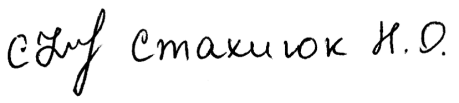 Найменування показниківХарактеристика навчальної дисципліниНайменування показниківденна форма навчанняРік навчання1-й рікСеместр вивчення1, 2Кількість кредитів ЄКТС12Загальний обсяг годин360Кількість годин навчальних занять180Лекційні заняття-Практичні заняття180Семінарські заняття-Лабораторні заняття-Самостійна та індивідуальна робота180Форма підсумкового контролю1-й семестр — залік;2-й семестр —екзамен.Назви змістових модулів і темКількість годин Кількість годин Кількість годин Кількість годин Кількість годин Кількість годин Кількість годин Назви змістових модулів і темразому тому числіу тому числіу тому числіу тому числіу тому числіу тому числіНазви змістових модулів і темлекційні заняттяпрактичні заняттясемінарські заняттялабораторні заняттясамостійна роботаіндивідуальна роботаСеместр ІСеместр ІСеместр ІСеместр ІСеместр ІСеместр ІСеместр ІСеместр ІBlok 1. Dane osobowe.Blok 1. Dane osobowe.Blok 1. Dane osobowe.Blok 1. Dane osobowe.Blok 1. Dane osobowe.Blok 1. Dane osobowe.Blok 1. Dane osobowe.Blok 1. Dane osobowe.Temat 1. Omówienie organizacji pracy: programu, metod, warunków zaliczenia przedmiotu.4-2--2-Temat 2. . Pierwszy dzień w szkole.  Alfabet. Liczebniki 0-10.4-2--2-Temat 3. Powitania, pożegnania, akcent w języku polskim. Polskie wyrazy grzecznościowe. Przedstawianie się.4-2--2-Temat 4. Cześć, skąd jesteś? Gdzie mieszkasz? Części mowy.4-2--2-Temat 5. Skąd jesteś? Dane osobowe. Zaimki osobowe. Co słychać? Czasownik być w czasie teraźniejszym, przyszłym i przeszłym.4-2--2-Temat 6. Dane osobowe. Liczebniki 11-29. Ćwiczenia gramatyczne.4-2--2-Temat 7. Mami, kto to jest? Co to jest? Czy to jest? Rzeczownik. Kategorie gramatyczne. Rzeczy w szkole. Mianownik liczby pojedynczej.4-2--2-Temat 8. Kolory. Podstawowe przymiotniki. Kategorie gramatyczne przymiotników. 4-2--2-Temat 9. Ten, ta to. Mianownik liczby pojedynczej rzeczowników i przymiotników. Nazwy przypadków.4-2--2-Temat 10. Jaki jesteś? Prymiotniki. Grupy prymiotników.4-2--2-Temat 11. Opis osoby. Konjugacji czasowników. Konjugacja –ę, -isz/ysz.4-2--2-Temat 12. Prezentacja siebie i innych. Przymiotniki.4-2--2-Temat 13. Jesteś instruktorem tanga? Zawody. Narzędnik liczby pojedynczej.4-2--2-Temat 14. Kim jesteś? Liczebniki. Liczebniki 20-100.4-2--2-Temat 15. Czym się interesujesz? Zainteresowania. 4-2--2-Temat 16. Ile masz lat? Formy: rok, lat, lata.4-2--2-Temat 17. Co robisz? Podstawowe czasowniki. Konjugacje czasowników: -m; sz; -e, -esz; -ę, -isz/-ysz.4-2--2-Temat 18. Nudze się! Co lubisz robić? Hobby. Wyrażania posiadania.Zaimki mój, twój...4-2--2-Temat 19. Sport. Gram w.... 4-2--2-Temat 20. Małe zakupy. Ile kosztuje?4-2-2-Temat 21. Kiosk. Biernik liczby pojedynczej rzeczowników i przymiotników.4-2--2-Temat 22. Zakupy. Galereia handlowa. Liczebniki 100-1000.4-2--2-Temat 23. Odmiana słów „tysiąc, miesiąc”. Nazwy misięcy. 4-2--2-Temat 24. Mami, jesteś głodna? Grupy zaimków.4-2-2-Temat 25. Posiłki. Jedzenie. Kształty.Blok gramatyczny. Ćwiczenia podsumuwujące.4-2--2-Sprawdzian. МКР 1.-------Разом за змістовим модулем 1.100-50--50Blok 2. Jaki jesteś?Blok 2. Jaki jesteś?Blok 2. Jaki jesteś?Blok 2. Jaki jesteś?Blok 2. Jaki jesteś?Blok 2. Jaki jesteś?Blok 2. Jaki jesteś?Blok 2. Jaki jesteś?Temat 1. Z czym jesz kanapkę? Wyrażenie preferencji. Narzednik liczby mnogiej rzeczowników i przymiotników.4-2-2-Temat 2. Przymiotniki odrzeczownikowe. Czasowniki: jeść, pić, woleć.4-2--2-Temat 3. Lubisz marchewkę? Rzeczowniki liczby pojedynczej. Deklinacja rzeczowników.4-2--2-Temat 4. Zakupy. Supermarket. Rzeczowniki liczby mnogiej. Deklinacja.4-2--2-Temat 5. Owoce. Warzywa. Rzeczowniki męskoosobowe i niemęskoosobowe.4-2--2-Temat 6. Uwielbiam polskie jedzenie. Dopełniacz liczby pojedynczej. Negacja.4-2--2-Temat 7. Kawiarnia. Restauracja. Dopełniacz liczby mnogiej.4-2--2-Temat 8. Przepisy. Zaimki osobowe w narzędniku.4-2--2-Temat 9. Rodzina. Czyj? Czyja? Czyje? Zaimki dzierżawcze. 4-2--2-Temat 10. Pory dnia. Jak często? Kiedy?  Prysłówki. Zawsze, zwykle.... nigdy.4-2--2-Temat 11. Być albo nie być...Jak dzielimy części zdania.4-2--2-Temat 12. Co robisz w poniedziałek o ósmej? Liczebnik.4-2--2-Temat 13. Umawianie się na spotkanie. Liczebniki porządkowe.4-2Temat 14. Godziny. Dni tygodnia. Liczebniki zbiorowe.4-2--2-Temat 15. Gdzie byłaś Mami? Byłam w kinie. Czas przeszły.4-2--2-Temat 16. Co robiłeś? Co robiłaś? Przeszły czas i przyszły czas czasowników.4-2--2-Temat 17. Wybieram się w podróż. Nieodmienne części mowy.-2--2-Temat 18. Mój dom – moja twierdza. Rzeczownik i przymiotnik.4-2--2-Temat 19. Mieszkanie. Kształty. Pisownia złożonych rzeczowników i przymiotników.4-2--2-Temat 20. Z przewodnikiem po Krakowie.  Deklinacja rzeczowników rodzaju nijakiego.4-2--2-Temat 21. Pytania o drogę. Deklinacja rzeczownikówrodzaju żeńskiego.4-2--2-Temat 22. Moje miasto. Czasowniki: iść, chodzić, jechać, jeździć.4-2--2-Temat 23. Objekty w mieście. Zaimki osobow w bierniku.3-2--1-Temat 24. Blok gramatyczny. Ćwiczenia podsumuwujące.2-2--2-Sprawdzian. МКР 2.-------Разом за змістовим модулем 2.964848Разом за І семестр 196-98--98-ІІ семестрІІ семестрІІ семестрІІ семестрІІ семестрІІ семестрІІ семестрІІ семестрBlok 1. Świat otaczający.Blok 1. Świat otaczający.Blok 1. Świat otaczający.Blok 1. Świat otaczający.Blok 1. Świat otaczający.Blok 1. Świat otaczający.Blok 1. Świat otaczający.Blok 1. Świat otaczający.Temat 1. Karton czy pudełko? Dopełniacz liczby mnogiej rzeczowników.4-2--2-Temat 2. Ilość i miary. Dopełniacz liczby mnogiej rzeczowników i przymiotników.4-2--2-Temat 3. Opakowania. Zaimki osobowe w dopełniczu.4-2--2-Temat 4. Poczta. Rekcja liczebników.4-2--2-Temat 5. Co ma być, to będzie. Czasowniki. 4-2--2-Temat 6. Plany na przyszłość. Czas przyszły złożony.4-2--2-Temat 7. Pogoda. Klimat. 4-2--2-Temat 8. Pory roku. Andrzejki.4-2--2-Temat 9. Plotki, plotki. Kto z kim i o czym?4-2--2-Temat 10. Podoba ci się. Wyrażanie uczuć i opinii pozytywnych i negatywnych. Lubić podobać się.4-2--2-Temat 11. Pokaż mi swoje mieszkanie...4-2--2-Temat 12. Gdzie to jest? Opis mieszkania. Miejscownik liczby pojedynczej. Mieszkanie: pomieszczenia i sprzęty. Miejscownik liczby mnogiej4-2--2-Temat 13. Lokalizacja przedmiotów. Przyimki: na, w, przy, o, po.4-2--2-Temat 14. Wszędzie dobrze, ale w domu najlepeij. 4-2--2-Temat 15. Szukanie i wynajmowanie mieszkania. 4-2--2-Temat 16. Lokalizacja przedmiotów. Przyimki statyczne.4-2--2-Temat 17. Mieszkam tutaj. Narzędnik liczby pojedynczej.4-2--2-Temat 18. Jestem studentem. Mieszkam w akademiku. Zaimek osobowy. 4-2--2-Temat 19. Mój zwykły dzień. Konjugacje czasowników o nieregularnym temacie.4-2--2-Temat 20. Pory dnia (powtórzenie). Liczebniki 100-1000.4-2--2-Temat 21. Świątecznie. Wielkanoc. Tridium pashalne.4-2--2-Sprawdzian. МКР 1.-------Разом за змістовим модулем 1.844242Blok 2. Gdzie pojedziemy?Blok 2. Gdzie pojedziemy?Blok 2. Gdzie pojedziemy?Blok 2. Gdzie pojedziemy?Blok 2. Gdzie pojedziemy?Blok 2. Gdzie pojedziemy?Blok 2. Gdzie pojedziemy?Blok 2. Gdzie pojedziemy?Temat 1. Dokąd pojedziemy na weekend? Aspekt w czasie przyszłym.4-2--2-Temat 2. Dworzec PKP. Przyimli. Przyimki statyczne. Blog o planach na wycieczkę.4-2--2-Temat 3. Środki transportu poza miastem. Czasowniki: wchodzić/wychodzić, wjeżdżać/wyjeżdżać...4-2--2-Temat 4. Infrastruktura dworca autobusowego i kolejowego. Czasowniki ruchu.4-2--2-Temat 5. Infrastruktura hotelu (oferty usług hotelowych). Dopełniacz, biernik i narzędnik z przyimkami.4-2-2-Temat 6. Wypełnianie formularzy internetowych. Powtórzenie.4-2--2-Temat 7. Kierunki geograficzne. Przyimki dynamiczne.4-2--2-Temat 8. Atrakcje turystyczne w Polsce. Tryby czasowników.4-2--2-Temat 9. Kiedy to było? Pary aspektowe.4-2--2-Temat 10. Biografia. Aspekt w czasie przeszłym. Daty.4-2--2-Temat 11. Życiorys. CV.Temat 12. Kiedy? W którym roku? Życzenia. Liczebniki. Powtórzenie.4-2--2-Temat 13. Za małe? Za duże? W sam raz. Stopniowanie przymiotników.4-2--2-Temat 14. Zakupy. Pytanie o ceneę – dialogi w sklepie. Przepisy na potra-wy (z fotografii). Sztućce (podstawowe).4-2--2-Temat 15. Ubrania. Konstrukcje: mieć na sobie/nosić +biernik4-2--2-Temat 16. Sklep spożywczy, warzywny, mięsny. Czasowniki gotować, piec, smażyć.4-2--2-Temat 17. Jak cię widzą-tak cię piszą.Stopniowanie przymiotników. Konstrukcje: mieć na sobie....4-2--2-Temat 18. Wyrażanie aprobaty i dezaprobaty. Akceptacja i odmowa (tak,dziękuję/ chętnie, – nie, dziękuję).4-2--2-Temat 19. Ani ręką, ani nogą. U lekarza. Idiomy, związane z częściami ciała.4-2--2-Temat 20. Same problemy! Wymiana informacji, prośby, reklamacje. Tryby czasownika.4-2--2-Sprawdzian. МКР 2.-------Разом за змістовим модулем 2.80-40--40-Разом за змістовим модулем 1-2164-82--82-Разом за 1-2 семестри360-180--180-Поточний і модульний контроль (100 балів)Поточний і модульний контроль (100 балів)Поточний і модульний контроль (100 балів)Поточний і модульний контроль (100 балів)СумаЗмістовий модуль 1(50 балів)Змістовий модуль 1(50 балів)Змістовий модуль 2(50 балів)Змістовий модуль 2(50 балів)100Поточний контрольМКРПоточний контрольМКР10025 балів25 балів25 балів25 балів100Поточний і модульний контроль (60 балів)Поточний і модульний контроль (60 балів)Поточний і модульний контроль (60 балів)Поточний і модульний контроль (60 балів)ЕкзаменСумаЗмістовий модуль 1(30 балів)Змістовий модуль 1(30 балів)Змістовий модуль  2(30 балів)Змістовий модуль  2(30 балів)40100Поточний контрольМКРПоточний контрольМКР4010015 балів15 балів15 балів15 балів40100Рейтингова оцінка з навчальної дисципліниОцінка за шкалою ЕСТSПоясненняРекомендовані системою ЕСТS статистичні значення (у %)Екзаменаційна оцінка за національною шкалоюНаціональна залікова оцінка90-100А  Відмінно
(відмінне виконання лише з
незначною кількістю
помилок)10відміннозараховано82-89В Дуже добре
(вище середнього рівня з
кількома помилками)25добрезараховано75-81С Добре(в цілому правильневиконання з певноюкількістю суттєвих помилок)30добрезараховано67-74D Задовільно(непогано, але зі значноюкількістю недоліків)25задовільнозараховано60-66Е Достатньо(виконання задовольняємінімальним критеріям)10задовільнозараховано35-59FX Незадовільно(з можливістю повторногоскладання)незадовільноне зараховано1-34 F Незадовільно(з обов'язковим повторнимкурсом)незадовільноне зараховано